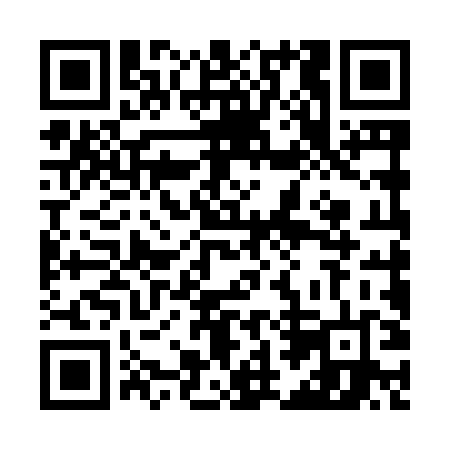 Ramadan times for Ropki, PolandMon 11 Mar 2024 - Wed 10 Apr 2024High Latitude Method: Angle Based RulePrayer Calculation Method: Muslim World LeagueAsar Calculation Method: HanafiPrayer times provided by https://www.salahtimes.comDateDayFajrSuhurSunriseDhuhrAsrIftarMaghribIsha11Mon4:104:105:5711:453:425:355:357:1512Tue4:084:085:5511:453:435:365:367:1713Wed4:064:065:5311:453:445:385:387:1914Thu4:034:035:5111:453:465:405:407:2015Fri4:014:015:4811:443:475:415:417:2216Sat3:593:595:4611:443:485:435:437:2417Sun3:563:565:4411:443:495:445:447:2618Mon3:543:545:4211:433:515:465:467:2719Tue3:523:525:4011:433:525:475:477:2920Wed3:493:495:3811:433:535:495:497:3121Thu3:473:475:3611:433:545:515:517:3322Fri3:453:455:3311:423:565:525:527:3423Sat3:423:425:3111:423:575:545:547:3624Sun3:403:405:2911:423:585:555:557:3825Mon3:373:375:2711:413:595:575:577:4026Tue3:353:355:2511:414:005:585:587:4227Wed3:323:325:2311:414:016:006:007:4428Thu3:303:305:2111:404:036:016:017:4629Fri3:273:275:1811:404:046:036:037:4730Sat3:253:255:1611:404:056:046:047:4931Sun4:224:226:1412:405:067:067:068:511Mon4:194:196:1212:395:077:077:078:532Tue4:174:176:1012:395:087:097:098:553Wed4:144:146:0812:395:097:117:118:574Thu4:124:126:0612:385:107:127:128:595Fri4:094:096:0412:385:127:147:149:016Sat4:064:066:0112:385:137:157:159:037Sun4:044:045:5912:385:147:177:179:058Mon4:014:015:5712:375:157:187:189:079Tue3:583:585:5512:375:167:207:209:0910Wed3:563:565:5312:375:177:217:219:11